НЕАПОЛИТАНСКАЯ ПЕСЕНКАиз «Детского альбома»слова В.Лунина и Г.Иващенко                                                          музыка П.И.Чайковскогопереложение для хора А.Кожевникова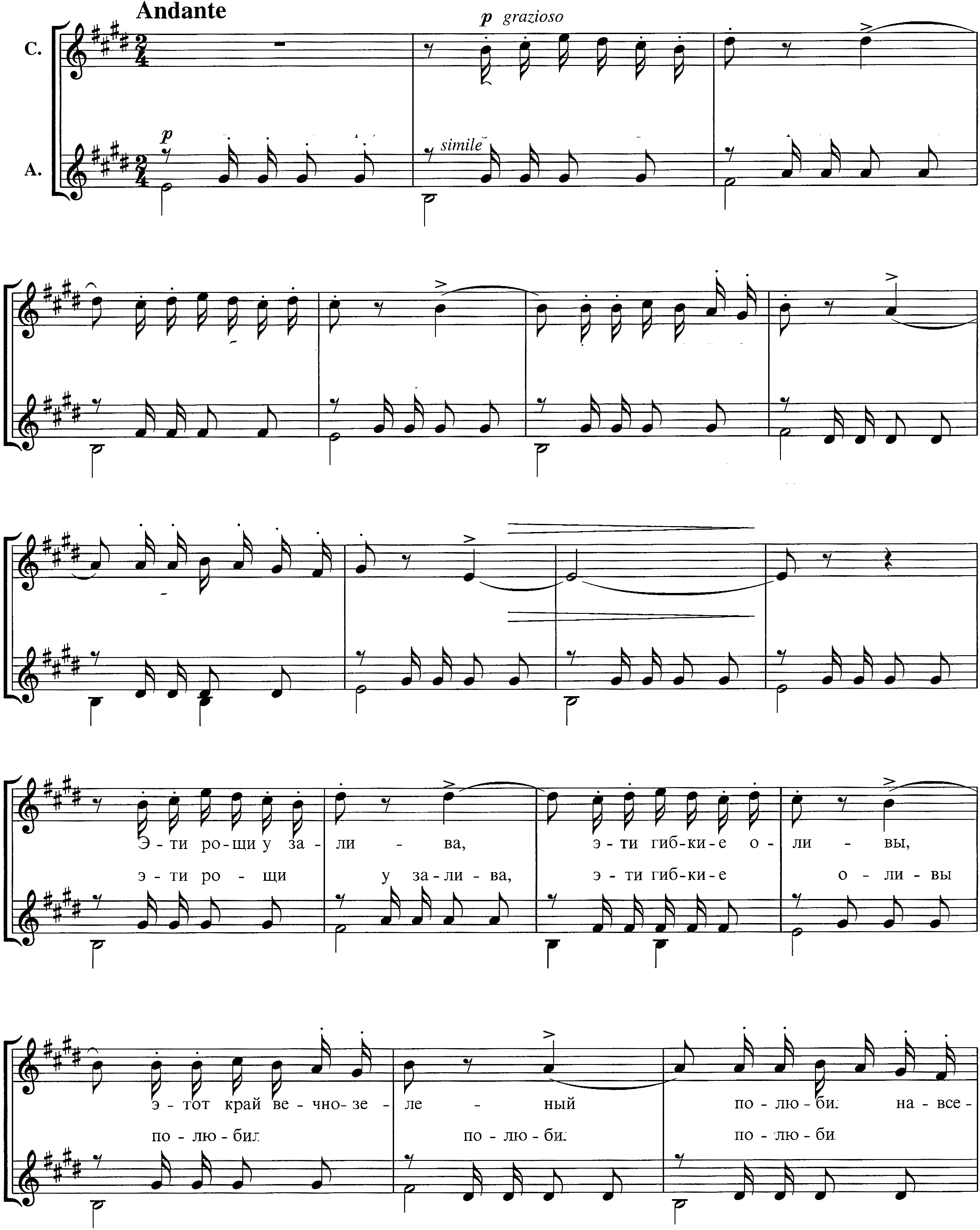                                                                                       Ду -  ет лег-кий    ве – тер   с мо -              ря,                                         Ду – ет   лёг – кий,               ду – ет    ве  -     тер,                       ду – ет  с мо -  ря,                            Ду       -                                      ет                                                 ве       -                                                 И вол- на с вол-но-ю спо   -         рит…               все бе-гут о -  ни  на    за  -            пад,                        вол-ны спо -  рят,               вол-ны спо – рят,       все на  за -     пад,                все на за  - пад,               - тер,                                   вол -                              ны,                                       за  -                              у-плы-ва-ет  вдаль Не- а     -         поль.                         у- плы-ва -      ет                 вдаль Не-а – поль,            у –плы-ва-ет.                Э - ти ро – щи,                   пад,            Не -                         а  -                                поль.                               Э –               тот                                        край                              по  -             лю     -             би  -                                                                                                                                                                                                                                         - ли                                                -         ли,                                          -     ли,                                         -     ли                      - ли                                             на        -                                         все                  -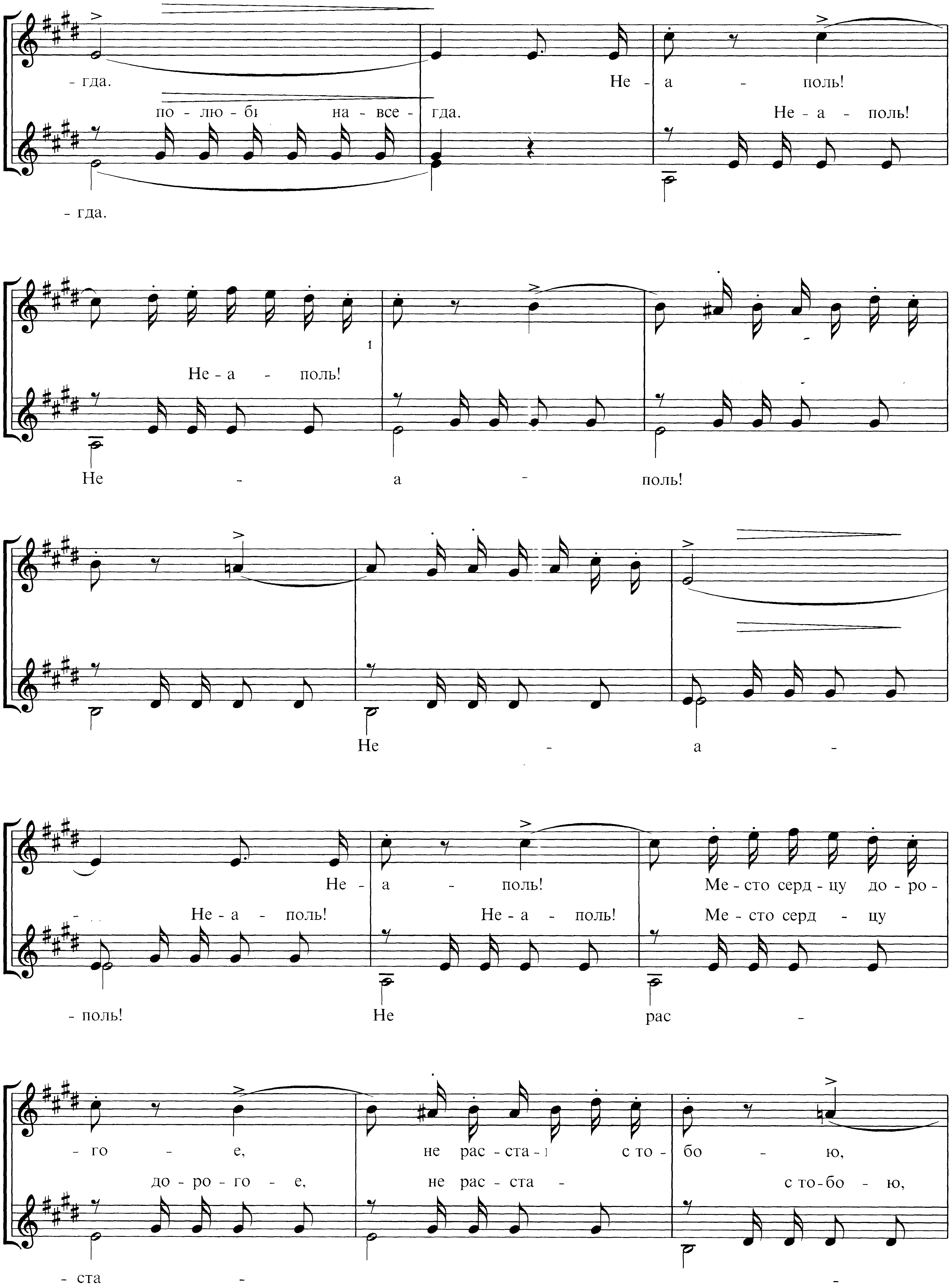 	                                                                                                                       Ах,                                               би - ли                                                                              Наш                                                                                                                            Наш                          В э – тот  ти – хий лет-ний     ве -                  чер                              мы плы-вём  за – ре   на –                         В э – тот    ве          чер,                    ти – хий ве –   чер,                  мы   на – встре   - чу,               встре   -                чу,                                и    лю – бу – ем – ся  то -     бой.                             мы на – встре -  чу,                   и  лю -  бу -           ем -           ся,        и   лю -  бу  -    ем –               Наш                                           Ах,                ся.       Ах,                                                Наш                                                                                                       нем - ся                                                                                                         - нем – ся                      мы                                                                       нем                                                      ся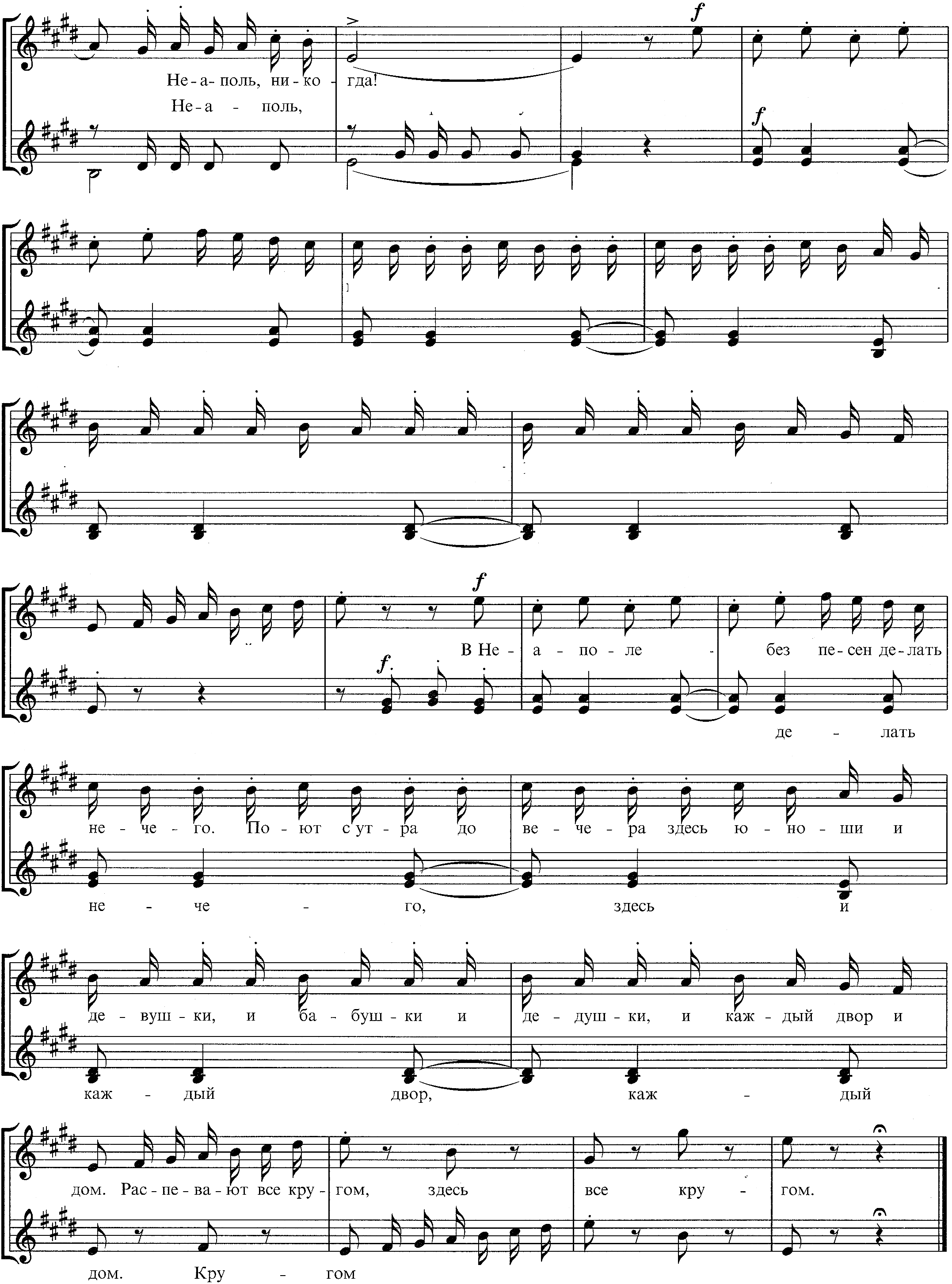                        наш                                                                                                    А    в   яс  -  ном   не   -  бе                       наш                                             ах, наш Не – а -       поль!                         А   в не  -           бе                с то  -                                      бой!                толь – ко   звёз-доч-ки  мер-   ца- ют   и – зу- мруд-ны-ми  ог – ня – ми, их вол-шеб-но-е    си-                        звё -                 здо       -    чки         мер  -                 ца                           ют                     ог –                  янь – е        и        цве  -  тов   бла -  го  -  у  -        хань – е     на    -  пе  - ва  -   ют     нам    од  -                  ня  -             ми,                                 цве  -                                  ты                                    по  -                но:  тра – ля – ля-ля-ля-ля-  ля.                                                       ,   друзь – я,               ют:                                                 тра  -  ля  -  ля  -   ля,    ля  -            ля,                                                                          , рас-пе-ва-ют все кру – гом,           кру -          гом. НЕАПОЛИТАНСКАЯ ПЕСЕНКАиз «Детского альбома»слова В.Лунина и Г.Иващенко                                                          музыка П.И.Чайковскогопереложение для хора А.Кожевникова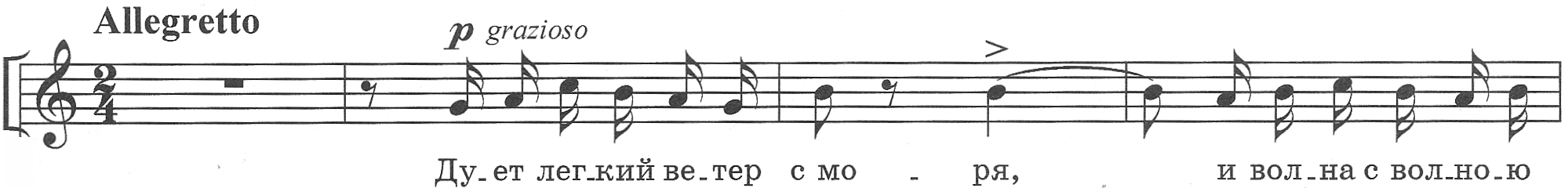 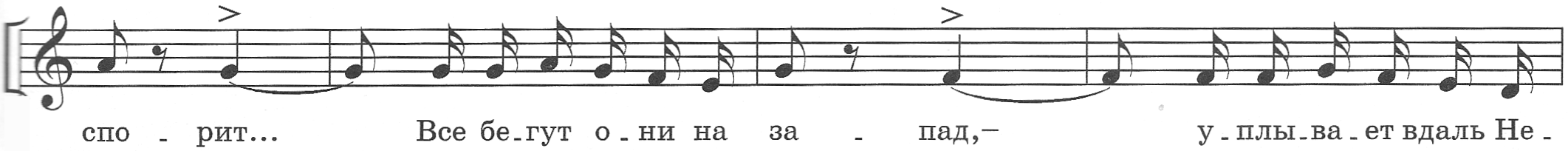 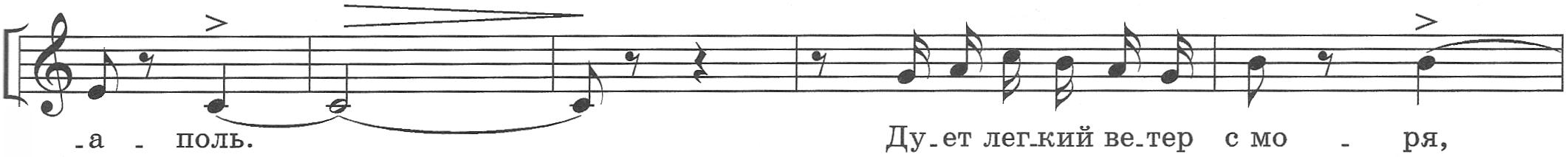        - а  -      поль.                                                          Э-ти  ро-щи у за -  ли -          ва,         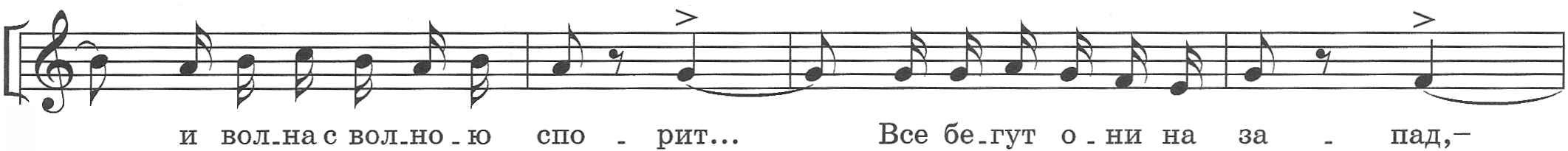                   э – ти  гиб-ки-е   о -   ли   -       вы,           э-тот край веч-но зе -лё -          ный             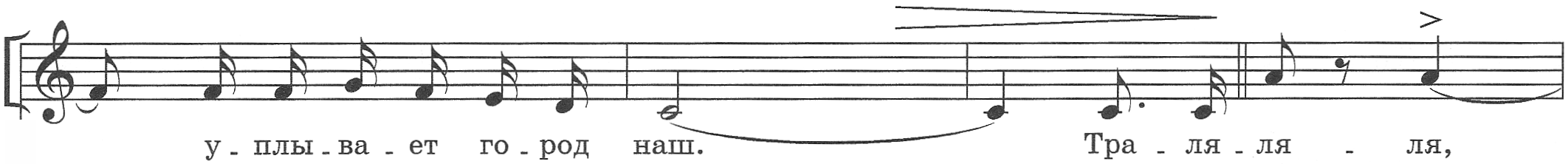                     по-лю-би-ли   на – все – гда.                                      Ах,    Не – а -       поль!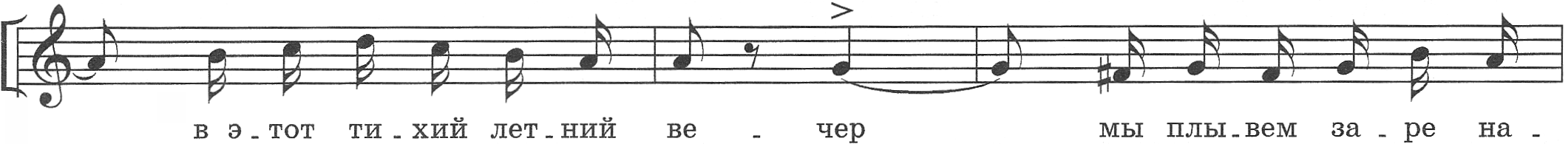 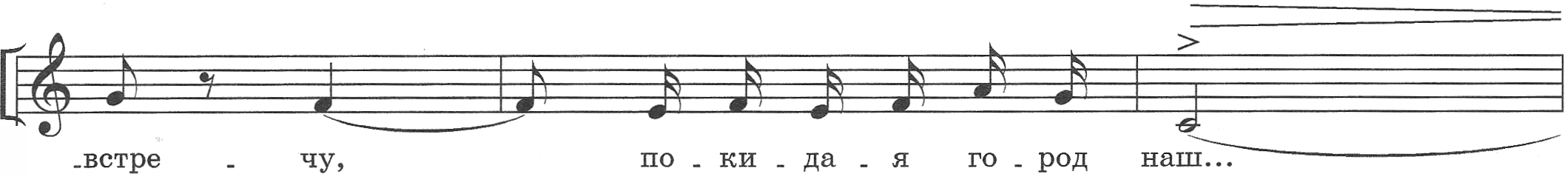         встре -           чу,                             и   лю – бу – ем – ся   то -   бой.    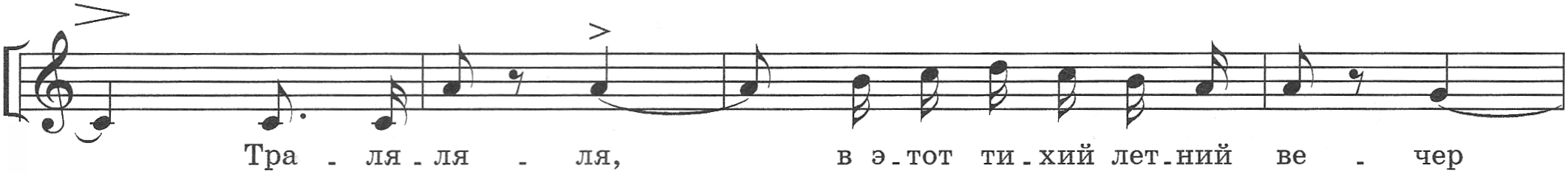                          Ах,     Не – а -        поль!              Мес - то серд-цу до - ро-   го -        е, 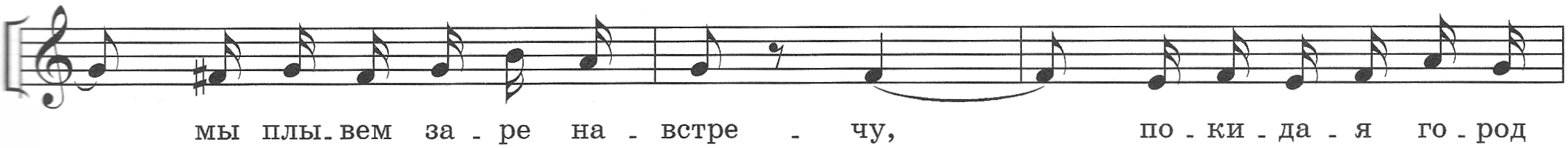                    Не  рас-ста-нем-ся   с то-    бо  -              ю,                     наш Не-а-поль, ни-ког-  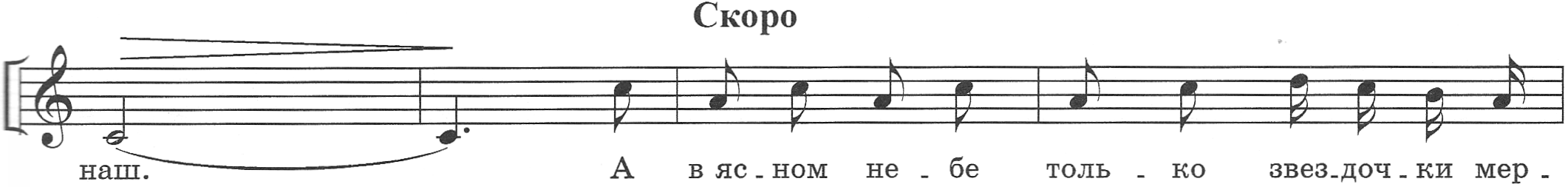            да!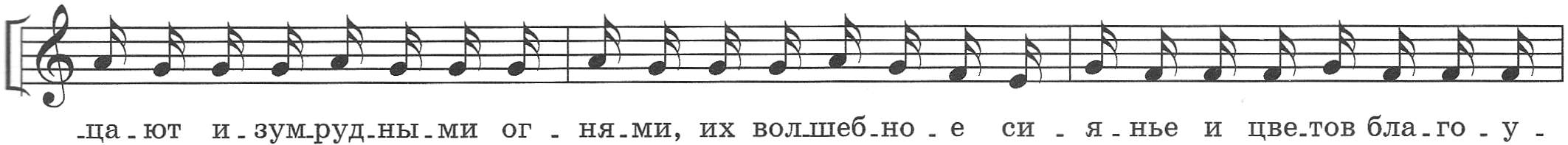 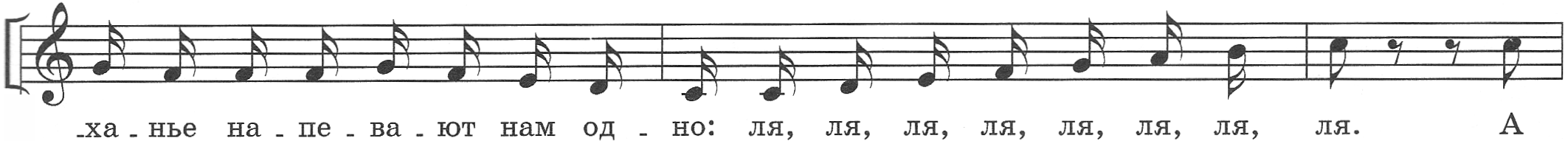 В Не -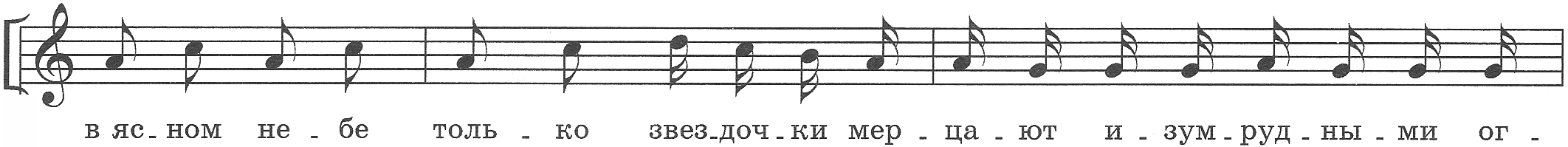           а – по – ле,  друзь – я,       без      пе-сен де-лать   не – че - го.  По – ют с ут – ра  до    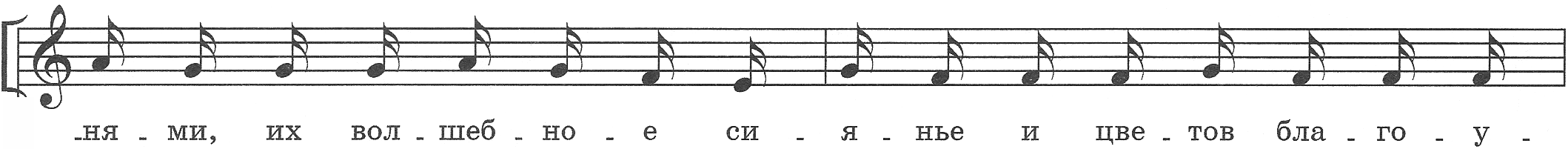           ве  - че  - ра   здесь   ю -    но -  ши     и       де – вуш – ки,   и       ба – буш – ки,  и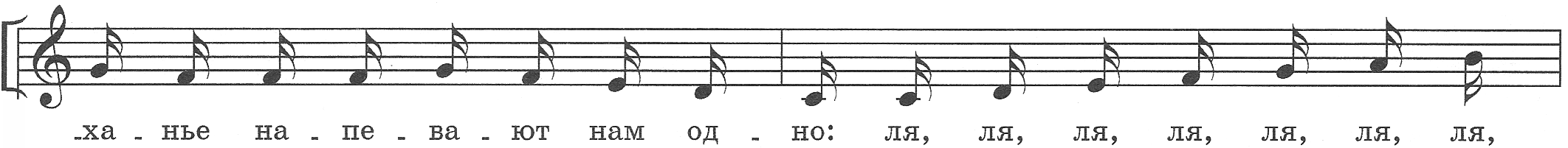          де – душ – ки,  и     каж-дый   двор и      дом.        Рас –   пе –   ва –  ют   все   кру – 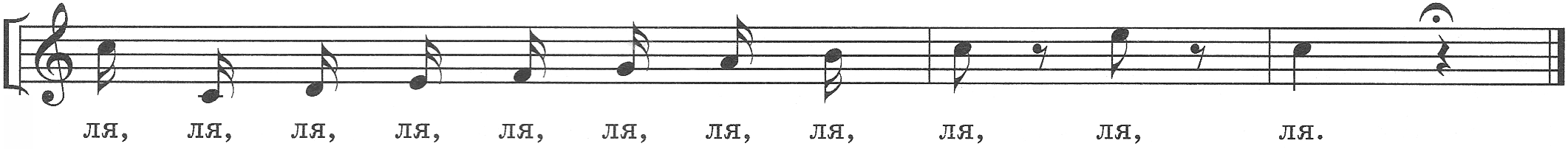          гом.            Рас –   пе  -   ва  -   ют   все     кру -    гом,         кру -       гом!  